АЛГОРИТМ ДЕЙСТВИЙ ПО ПОДГОТОВКЕ ЗДАНИЙ К ОСЕННЕ-ЗИМНЕМУ ПЕРИОДУ ЭКСПЛУАТАЦИИНормативное регулирование1. Технический кодексустановившейся практики ТКП 388-2012 «Правила подготовки и проведения осенне-зимнего периода энергоснабжающими организациями и потребителями тепловой энергии» (утвержден и введен в действие постановлением Министерства энергетики Республики Беларусь и Министерства жилищно-коммунального хозяйства Республики Беларусь от 06.06.2012 № 27/8 (http://tnpa.by/#!/DocumentCard/281526/379329)).2. Технический кодекс установившейся практики ТКП 458-2012 «Правила технической эксплуатации теплоустановок и тепловых сетей потребителей» (утвержден и введен в действие постановлением Министерства энергетики Республики Беларусь от 26.12.2012 № 66 (http://tnpa.by/#!/DocumentCard/293959/391792)).3. Технический кодекс установившейся практики ТКП 459-2012 «Правила техники безопасности при эксплуатации теплоустановок и тепловых сетей потребителей» (утвержден и введен в действие названным постановлением № 66 (http://tnpa.by/#!/DocumentCard/293960/391793)).4. Технический кодекс установившейся практики ТКП 290-2010 «Правила применения и испытания средств защиты, используемых в электроустановках» (утвержден и введен в действие постановлением Министерства энергетики Республики Беларусь от 27.12.2010 № 74 (http://tnpa.by/#!/DocumentCard/258672/356360)).5. Технический кодексустановившейся практики ТКП 181-2009 «Правила технической эксплуатации электроустановок потребителей» (утвержден и введен в действие постановлением Министерства энергетики Республики Беларусь от 20.05.2009 № 16 (http://tnpa.by/#!/DocumentCard/229480/327011)).6. Технический кодекс установившейся практики ТКП 427-2012 «Правила техники безопасности при эксплуатации электроустановок» (утвержден и введен в действие приказом Министерства энергетики Республики Беларусь от 28.11.2012 № 228 (http://tnpa.by/#!/DocumentCard/291594/389419)).Алгоритм действий по подготовке потребителей тепловой энергии к ОЗП эксплуатации зданийПриведем последовательность действий по подготовке потребителей тепловой энергии к осенне-зимнему периоду (ОЗП) эксплуатации зданий.Шаг 1. Разработка плана организационно-технических мероприятий по подготовке к предстоящему ОЗППодготовку к предстоящему ОЗП целесообразно начинать с разработки плана организационно-технических мероприятий (далее - план подготовки) сразу после окончания отопительного сезона.План подготовки должен быть разработан на основе анализа функционирования в предыдущий ОЗП систем теплопотребления и тепловых сетей в срок до 1 мая текущего года (п.4.3.1 ТКП 388-2012).Потребители тепловой энергии обязаны проверить готовность систем теплопотребления и тепловых сетей к работе в ОЗП с целью оценки возможности надежной их работы, а также для выявления и устранения недостатков, снижающих надежность работы потребителя в условиях пониженных температур воздуха в зимний период.В период подготовки к ОЗП потребители тепловой энергии обязаны:а) провести работы по профилактике, ремонту, замене оборудования, теплоиспользующих установок, трубопроводов тепловых сетей, тепловых пунктов, внутренних систем теплоснабжения зданий, а также мероприятия, предусмотренные программой по энергосбережению на текущий год.б) провести работы по профилактике и ремонту внутренних и подводящих газо-, водо- и электрокоммуникаций и источников электро- и водоснабжения, приборов коммерческого учета и регулирования тепловой энергии, в том числе по своевременной поверке приборов коммерческого учета, установить расчетные дросселирующие устройства (под контролем и по согласованию с представителем энергоснабжающей организации) с обязательной установкой пломб энергоснабжающей организации и составлением акта;в) провести уточнение нагрузок, установку расчетных сопел и диафрагм на трубопроводах тепловых сетей;г) провести проверку оперативных и исполнительных схем теплоснабжения, уточнить планы по взаимодействию с оперативными службами энергоснабжающих организаций в случае аварийных ситуаций;д) изучить варианты аварийных ситуаций и разработать планы по их ликвидации с указанием необходимых для этого персонала, материалов и оборудования;е) определить конкретные организации, которые необходимо привлекать к работам по устранению возможных аварийных ситуаций в системах теплопотребления и ликвидации их последствий, с указанием ответственных лиц, необходимой техники, материальных и трудовых ресурсов;ж) составить (скорректировать) перечень оборудования и материалов и создать (восполнить) их аварийный запас из расчета объема эксплуатируемого оборудования;з) выполнить при необходимости комплекс работ по ремонту строительных конструкций зданий и сооружений (утепление, остекление, ремонт кровли и т. д.) (п.4.3.2 ТКП 388-2012).Шаг 2. Создание специальной комиссии по проверке выполнения условий готовности потребителя тепловой энергии к эксплуатации здания в ОЗППо окончании подготовительных работ необходимо провести проверку готовности потребителя тепловой энергии к ОЗП.В этих целях в срок до 1 августа текущего года приказом по организации должна быть создана специальная комиссия по проверке выполнения условий готовности потребителя тепловой энергии к работе в осенне-зимний период (см. образец 1).В состав указанной комиссии обязательно включаются руководители и другие ответственные должностные лица организации - потребителя тепловой энергии, а также представители органов государственного энергетического надзора Министерства энергетики Республики Беларусь (далее - госэнергонадзор) (один из которых участвует в проверке электрохозяйства, другой - в проверке теплохозяйства) (п.4.4.3 ТКП 388-2012).Шаг 3. Проверка готовности потребителя тепловой энергии к работе в ОЗП и оформление актаПроверка готовности потребителя тепловой энергии состоит из двух частей:1) проверка готовности электрохозяйства;2) проверка готовности теплохозяйства.По результатам проверки оформляется акт проверки готовности потребителя тепловой энергии к работе в осенне-зимний период, который подписывается всеми членами комиссии (см. образец 2).Шаг 3.1. Подготовка и проверка электроисточников. Подписание акта проверки готовности потребителя к работе в ОЗППроверка электротехнической части включает проверку готовности персонала и электроисточников к работе в ОЗП, по результатам которой оформляются соответствующие документы.Проверка готовности персонала к эксплуатации электроустановок в ОЗППроверка готовности персонала к эксплуатации электроустановок в ОЗП осуществляется комиссией, в состав которой в обязательном порядке включаются ответственный за электрохозяйство и инспектор госэнергонадзора.Для создания данной комиссии необходимо написать письмо в госэнергонадзор о направлении инспектора для проверки готовности электротехнической части к работе в ОЗП с указанием адреса организации (см. образец 3) (п.4.4.4 ТКП 388-2012).Комиссия проводит проверку готовности персонала к эксплуатации электроустановок: проверку квалификации электриков и присвоения им (подтверждения) групп по электробезопасности, проверку знаний ответственных за электрохозяйство, а также лиц, их замещающих, и т. д.Комиссией проверяются следующие документы: • приказ о назначении лиц, ответственных за электрохозяйство (см. образец 4);• выписка из журнала по присвоению (подтверждению) группы по электробезопасности лица, ответственного за электрохозяйство, и протокол проверки знаний.• список лиц, имеющих право единоличного осмотра электроустановок;• список лиц, имеющих право оперативных переключений;• список лиц, имеющих право выдачи наряда-допуска и распоряжений на производство работ.Проверка готовности электроисточников к работе в ОЗП и оформление документовКомиссия должна проверить электроисточники и подготовить следующие документы:1) план мероприятий по подготовке электроисточников организации к работе в осенне-зимний период (см. образец 5);2) технические условия на электроснабжение;3) акт разграничения балансовой принадлежности электросетей и эксплуатационной ответственности сторон;4) протоколы электрофизических измерений.Измерения выполняют организации с приложением:• протокола проверки соединений заземлителей с заземляемыми элементами;• протокола измерения сопротивлений изоляции силовых и осветительных сетей;• протокола испытания цепи «фаза-нуль» (цепи зануления) в электроустановках до 1 кВ с глухим заземлением нейтрали;• протокола измерения сопротивления заземляющего устройства и удельного сопротивления грунта;• протокола измерений при проверке линии напряжением до 1 000 В с УЗО-Д и др.;5) справку об организации эксплуатации электрических установок (см. образец 6);6) план-график проведения планово-предупредительных ремонтов электротехнического оборудования;7) протоколы испытания средств защиты;8) приказ о подготовке к работе в ОЗП;9) однолинейную схему электроснабжения.По результатам проверки составляется акт о проведении мероприятий технического характера по обследованию электроустановок, теплоисточников потребителя тепловой энергии на предмет их готовности к работе в ОЗП; один экземпляр акта выдается потребителю (п.4.4.6 ТКП 388-2012).Шаг 3.2. Подготовка и проверка теплоисточников. Подписание акта проверки готовности потребителя к работе в ОЗППроверка готовности потребителя тепловой энергии к работе в ОЗП должна быть проведена не позднее 1 октября текущего года.Готовность потребителя тепловой энергии к работе в ОЗП признается только единогласным решением всех членов комиссии, которое оформляется актом проверки готовности потребителя тепловой энергии к работе в осенне-зимний период (см. образец 2).Данный акт является неотъемлемой частью паспорта готовности потребителя тепловой энергии к работе в осенне-зимний период (см. образец 7). Акт оформляется в двух экземплярах. Первый экземпляр хранится у потребителя тепловой энергии, второй - в органе госэнергонадзора. Акт оформляет комиссия потребителя тепловой энергии (п.4.4.6 ТКП 388-2012).Шаг 4. Оформление паспорта готовности потребителя тепловой энергии к работе в ОЗПНа основании акта проверки готовности потребителя тепловой энергии к работе в ОЗП потребителем тепловой энергии до 1 октября текущего года оформляется паспорт готовности потребителя тепловой энергии к работе в ОЗП (см. образец 7) (п.4.4.5 ТКП 388-2012).Паспорт подписывается руководителем потребителя тепловой энергии, руководителем структурного подразделения органа госэнергонадзора, регистрируется в органе госэнергонадзора и действителен только при наличии акта проверки готовности потребителя тепловой энергии к работе в ОЗП. Регистрация паспортов готовности потребителей тепловой энергии к работе в ОЗП проводится в соответствии с графиком регистрации, составленным органом госэнергонадзора и утвержденным местным исполнительным органом власти.Первый экземпляр паспорта (как и акт проверки готовности потребителя тепловой энергии к работе в ОЗП) хранится у потребителя тепловой энергии, второй - в органе госэнергонадзора. Копия паспорта передается потребителем тепловой энергии в энергоснабжающую организацию (п.4.4.8 ТКП 388-2012).Шаг 5. Устранение недостатков, препятствующих получению паспорта готовности потребителя тепловой энергии к работе в ОЗППри невыполнении условий, перечисленных в п.4.4.7 ТКП 388-2012, комиссией потребителя тепловой энергии оформляется акт о невыполнении условий готовности потребителя тепловой энергии к работе в осенне-зимний период, в котором перечисляются недостатки, препятствующие получению паспорта готовности потребителя тепловой энергии к работе в ОЗП.Потребители тепловой энергии, не зарегистрировавшие до 1 октября текущего года паспорт готовности потребителя тепловой энергии к работе в ОЗП, продолжают подготовку, предъявляют комиссии готовность к повторной проверке после устранения недостатков, изложенных в акте о невыполнении условий готовности потребителя к работе в ОЗП. При выполнении всех необходимых условий готовности после 1 октября текущего года оформляется акт проверки готовности потребителя тепловой энергии к работе в ОЗП, который подписывается руководителем потребителя тепловой энергии и представителем органа госэнергонадзора. Копия акта проверки готовности потребителя тепловой энергии к работе в ОЗП передается потребителем тепловой энергии в энергоснабжающую организацию (п.4.4.10 ТКП 388-2012).За несвоевременную подготовку к ОЗП руководитель организации - потребителя тепловой энергии несет ответственность.Образец 1Государственное учреждение образования «Учебный центр "Строитель"»
(Учебный центр «Строитель»)ПРИКАЗ21.05.2016 № 10-ОТг. МинскО создании комиссииВ целях проведения проверки выполнения условий готовности к работе в осенне-зимний период 2016/2017 года потребителя тепловой энергии - государственного учреждения образования «Учебный центр "Строитель"», на основании ТКП 388-2012 «Правила подготовки и проведения осенне-зимнего периода энергоснабжающими организациями и потребителями тепловой энергии»ПРИКАЗЫВАЮ:1. Создать комиссию в составе:1.1. представителей учебного центра «Строитель»:председатель - Бобкин С.Л., заместитель директора;члены комиссии:Юревич А.А. - инженер по охране труда;Комов П.П. - начальник хозяйственного отдела;Бойков Л.М. - заведующий мастерскими;1.2. представителей органов госэнергонадзора:Голованов В.А. - инспектор;Мишкин М.А. - инспектор.2. Комиссии не позднее 01.09.2016 представить руководству акт и паспорт готовности потребителя тепловой энергии - государственного учреждения образования «Учебный центр "Строитель"» к работе в осенне-зимний период 2016/2017 года. Образец 2АКТ
проверки готовностигосударственного учрежденияобразования «Учебный центр "Строитель"»
к работе в осенне-зимний период2016/2017годаКомиссия, созданная приказом директора государственного учреждения образования «Учебный центр "Строитель"» от 19.07.2016 № 22, на основании ТКП 388-2012 «Правила подготовки и проведения осенне-зимнего периода энергоснабжающими организациями и потребителями тепловой энергии» провела с 19.07.2016 по 03.08.2016 проверку государственного учреждения образования «Учебный центр "Строитель"», расположенного по адресу: г. Минск, ул. Коленская, 3, и установила: данная организация - потребитель тепловой энергии подготовлена к работе в осенне-зимний период 2016/2017 года.Образец 3Бланк организации О направлении инспектораГосударственное учреждение образования «Учебный центр "Строитель"» просит направить инспектора по электротехнической части для проверки готовности данной организации - потребителя тепловой энергии к работе в осенне-зимний период 2016/2017 года. Наш адрес: г. Минск, ул. Коленская, 3.Образец 4Государственное учреждение образования «Учебный центр "Строитель"»
(Учебный центр «Строитель»)ПРИКАЗ21.05.2016 № 10-ОТг. МинскО назначении лиц, ответственных за состояние электрохозяйства, обеспечение пожарной безопасности при эксплуатации электроустановокВ соответствии с требованиями п.4.1.4 ТКП 181-2009 «Правила технической эксплуатации электроустановок потребителей»ПРИКАЗЫВАЮ:1. Заместителю директора Бобкину С.Л. обеспечить организацию надзора за содержанием зданий и сооружений, эксплуатацией электрохозяйства.2. Назначить лицом, ответственным за электрохозяйство, обеспечение безопасности при эксплуатации электроустановок учебного центра «Строитель» (далее - Центр), начальника хозяйственного отдела Комова П.П.3. Ответственному за электрохозяйство проводить проверки состояния электрооборудования, электропроводки в зданиях и сооружениях, а также на арендуемых территориях. Проводить разъяснительную работу с работниками Центра, слушателями и арендаторами по безопасной эксплуатации электроустановок.4. На время отсутствия ответственного за электрохозяйство (отпуск, командировка, болезнь) назначить его заместителем заместителя директора Бобкина С.Л.5. Контроль за состоянием электроустановок Центра и их безопасной эксплуатацией осуществлять инженеру по охране труда Юревичу А.А.Образец 5Образец 6СПРАВКА
об организации эксплуатации электрических установокВ соответствии с требованиями ТКП 181-2009 «Правила технической эксплуатации электроустановок потребителей» Комов Павел Петрович, прошедший проверку знаний 20.05.2016 по IV группе по электробезопасности, приказом от 21.05.2016 № 23 назначен лицом, ответственным за электрохозяйство в государственном учреждении образования «Учебный центр "Строитель"».Для обслуживания электроустановок в данной организации имеется следующий подготовленный электротехнический персонал:и следующие защитные средства:Образец 7ПАСПОРТ
готовности потребителя тепловой энергии к работе
в осенне-зимний период2016/2017годаВыдан государственному учреждению образования «Учебный центр "Строитель"», г. Минск, ул. Коленская, 3, на основании ТКП 388-2012 «Правила подготовки и проведения осенне-зимнего периода энергоснабжающими организациями и потребителями тепловой энергии» и акта готовности потребителя тепловой энергии к работе в осенне-зимний период 2016/2017 года от 21.07.2016.Акт проверки готовности потребителя тепловой энергии к работе в осенне-зимний период 2016/2017 года в 3 экз. прилагается. «___» ____________ 20__ г. № ____.Образец 8АКТ
о гидропневматической промывке трубопроводов и радиаторов внутренних систем отопленияКомиссия в составе представителей учебного центра «Строитель» - начальника хозяйственного отдела Комова П.П., слесаря-сантехника Горохова И.И. и представителя теплоснабжающей организации - главного энергетика ООО «Завод» Голодеда В.А. составила настоящий акт о том, что в здании учебного центра «Строитель», расположенном по адресу: г. Минск, ул. Коленская, 3, произведена гидропневматическая промывка трубопроводов и радиаторов внутренних систем отопления.
Гидравлическая промывка производилась пневмоимпульсным методом с использованием пневмоимпульсных установок до момента полного осветления воды в системе отопления здания, что подтверждено комиссией в результате визуального осмотра пробы воды из нижних трубопроводов системы отопления.ЗаключениеНа основании вышеизложенного считать, что результаты гидропневматической промывки соответствуют требованиям ТКП 458-2012 «Правила технической эксплуатации теплоустановок и тепловых сетей потребителей» и ТКП 459-2012 «Правила техники безопасности при эксплуатации теплоустановок и тепловых сетей потребителей».Образец 9АКТ
о гидравлическом испытании систем теплоснабженияМы, нижеподписавшиеся, представитель абонента - учебного центра «Строитель» - начальник хозяйственного отдела Комов П.П. и представитель теплоснабжающей организации - главный энергетик ООО «Завод» Голодед В.А. составили настоящий акт о том, что в нашем присутствии произведено гидравлическое испытание системы отопления здания учебного центра «Строитель», расположенного по адресу: г. Минск, ул. Коленская, 3.При осмотре установлено:1. Гидравлическое испытание тепловых сетей производилось на давление 12 атм. В течение 10 минут давление не упало.2. Гидравлическое испытание теплоузла производилось на давление 10 атм. В течение 10 минут давление не упало.3. Гидравлическое испытание системы отопления производилось на давление 6,0 атм. В течение 10 минут давление не упало.ЗаключениеНа основании изложенного считать результаты гидравлического испытания системы отопления удовлетворяющими существующим требованиям ТКП 458-2012 «Правила технической эксплуатации теплоустановок и тепловых сетей потребителей» и ТКП 459-2012 «Правила техники безопасности при эксплуатации теплоустановок и тепловых сетей потребителей».19.09.2016Александр Юркевич, специалист по охране труда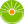 От редакции «Бизнес-Инфо»С 16 июня 2020 г. следует руководствоваться Правилами подготовки организаций к отопительному сезону, его проведения и завершения, утвержденными постановлением Совета Министров Республики Беларусь от 14.05.2020 № 286.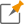 СправочноОсенне-зимний период - промежуток времени, в течение которого осуществляется комплекс мероприятий, обеспечивающих включение систем теплоснабжения, прохождение и завершение отопительного сезона, обеспечение отпуска тепловой энергии потребителям.Потребитель тепловой энергии - юридическое или физическое лицо, индивидуальный предприниматель, осуществляющие пользование тепловой энергией и имеющие в собственности, хозяйственном ведении или оперативном управлении систему теплопотребления.Шаг 1Шаг 1Разработка плана организационно-технических мероприятий по подготовке к предстоящему ОЗПРазработка плана организационно-технических мероприятий по подготовке к предстоящему ОЗП▼▼Шаг 2Шаг 2Создание специальной комиссии по проверке выполнения условий готовности потребителя тепловой энергии к эксплуатации здания в ОЗПСоздание специальной комиссии по проверке выполнения условий готовности потребителя тепловой энергии к эксплуатации здания в ОЗП▼▼Шаг 3Шаг 3Проверка готовности потребителя тепловой энергии к работе в ОЗП и оформление актаПроверка готовности потребителя тепловой энергии к работе в ОЗП и оформление акта▼▼Шаг 3.1Шаг 3.1Подготовка и проверка электроисточников. Подписание акта проверки готовности потребителя к работе в ОЗППодготовка и проверка электроисточников. Подписание акта проверки готовности потребителя к работе в ОЗП▼▼Шаг 3.2Шаг 3.2Подготовка и проверка теплоисточников. Подписание акта проверки готовности потребителя к работе в ОЗППодготовка и проверка теплоисточников. Подписание акта проверки готовности потребителя к работе в ОЗП▼▼Шаг 4Шаг 4Оформление паспорта готовности потребителя тепловой энергии к работе в ОЗПОформление паспорта готовности потребителя тепловой энергии к работе в ОЗП▼▼Шаг 5Шаг 5Устранение недостатков, препятствующих получению паспорта готовности потребителя тепловой энергии к работе в ОЗПУстранение недостатков, препятствующих получению паспорта готовности потребителя тепловой энергии к работе в ОЗПСправочноТепловой пункт - комплекс трубопроводов, запорной арматуры, оборудования и приборов, обеспечивающих присоединение систем теплопотребления к внешним тепловым сетям;СправочноГруппа по электробезопасности лицам, ответственным за электрохозяйство, подтверждается не реже одного раза в 12 месяцев назначенной комиссией организации с участием инспектора органа госэнергонадзора или в комиссии органа госэнергонадзора. Для присвоения (подтверждения) группы по электробезопасности в комиссии организации необходимо направить письмо об этом в орган госэнергонадзора;СправочноПотребитель тепловой энергии имеет право на оформление акта проверки готовности потребителя тепловой энергии к работе в ОЗП (до 20 сентября текущего года) при полном и своевременном выполнении следующих условий:• обеспечение готовности к приему тепловой энергии;• выполнение плановых ремонтов основного и вспомогательного тепломеханического оборудования в необходимых объемах и по качеству, соответствующему установленным требованиям, оформленных актами приемки;• обеспечение готовности теплоиспользующих установок и тепловых сетей к выполнению температурных графиков при всех диапазонах температур наружного воздуха в данной местности;• окончание всех ремонтных работ на системах теплопотребления, работ по утеплению зданий и помещений;• выполнение запланированных мероприятий по предупреждению повреждений оборудования и сооружений в условиях низких температур наружного воздуха;• выполнение работ по очистке и испытаниям водоподогревателей. Акты установленной формы оформляются с участием энергоснабжающей организации в порядке, предусмотренном требованиями технических нормативных правовых актов;• выполнение испытаний и промывок тепловых сетей, систем отопления, тепловых пунктов, систем вентиляции. Акты установленной формы оформляются с участием энергоснабжающей организации в порядке, предусмотренном требованиями технических нормативных правовых актов (см. образец 8 и образец 9);• выполнение проверки технического состояния контрольно-измерительных приборов и систем автоматики;• наличие поверенных приборов учета и исправных систем регулирования потребления тепловой энергии;• выполнение предписаний органов госэнергонадзора, органов государственного надзора за рациональным использованием топливно-энергетических ресурсов, Департамента по надзору за безопасным ведением работ в промышленности Министерства по чрезвычайным ситуациям Республики Беларусь в части обеспечения надежности энергоснабжения;• выполнение других требований, предусмотренных техническими нормативными правовыми актами, в том числе по надежности электроснабжения (п.4.4.7ТКП 388-2012).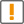 Обратите внимание!Не допускается оформление паспорта после 1 октября текущего года.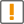 Обратите внимание!Сроки исполнения этапов подготовки могут быть сокращены отраслевыми или локальными документами (например, паспорт готовности потребителя тепловой энергии к работе в ОЗП может быть подписан до 1 сентября).Вместе с тем сроки исполнения закладываются, как правило, потребителем в планах по подготовке к ОЗП.Директор учебного центра «Строитель»ПодписьИ.И.ИвановС приказом ознакомлены…г. Минск21.07.2016Председатель комиссии_____________
     (должность)_________
  (подпись)___________________
    (инициалы, фамилия)Члены комиссии…______________ № ________
На № _________ от ________ Филиал «Энергонадзор»
РУП «Минскэнерго»Директор учебного центра «Строитель»ПодписьИ.И.ИвановДиректор учебного центра «Строитель»ПодписьИ.И.ИвановС приказом ознакомлены…УТВЕРЖДАЮ
Директор учебного
центра «Строитель»
Подпись        И.И.Иванов
27.04.2016ПЛАН МЕРОПРИЯТИЙ 
по подготовкеучебного центра «Строитель»
к осенне-зимнему периоду2016/2017года по электротехнической частиПЛАН МЕРОПРИЯТИЙ 
по подготовкеучебного центра «Строитель»
к осенне-зимнему периоду2016/2017года по электротехнической частиПЛАН МЕРОПРИЯТИЙ 
по подготовкеучебного центра «Строитель»
к осенне-зимнему периоду2016/2017года по электротехнической частиПЛАН МЕРОПРИЯТИЙ 
по подготовкеучебного центра «Строитель»
к осенне-зимнему периоду2016/2017года по электротехнической частиПЛАН МЕРОПРИЯТИЙ 
по подготовкеучебного центра «Строитель»
к осенне-зимнему периоду2016/2017года по электротехнической части№ п/пНаименование мероприятияСрок исполненияИсполнительОтветственное лицо1Закупка необходимого запаса ламп электроосвещения, автоматических выключателей и другого расходного оборудованияМайКомов П.П.Комов П.П.2Ревизия щитов электроосвещения, проверка надежности контактов, чисткаМай-июньМарков И.И.Комов П.П.3Ревизия соединительных коробок, проверка надежности соединенийИюльМарков И.И.Комов П.П.4Поверка, испытание СИЗ, электроинструментаИюньКомов П.П.Комов П.П.5Проведение электрофизических измерений электрооборудованияИюль МСУ «Электроналадка» Комов П.П.6Ревизия заземления электрооборудованияИюльМарков И.И.Комов П.П.7Очередная поверка трансформаторов тока системы коммерческого учетаМайМарков И.И., Комов П.П.Комов П.П.Начальник хозяйственного отдела ПодписьП.П.КомовСогласовано:Заместитель директораПодписьС.Л.Бобкин№ п/пФ.И.О.ДолжностьГруппа по электробезопасностиДата проведения проверки знаний1Марков Иван ИвановичЭлектромонтерIV17.01.20162Мягков Кирилл ИвановичЭлектромонтерIV17.01.2016…№ п/пНаименование защитного средстваКол-воДата проверки, испытанияНомер протокола проверки, испытанияКто проводил проверку, испытаниеПримечание1Указатель напряжения222.06.2016№ 1-1692/16-01МСУ «Электроналадка»2Электроизмерительные клеши123.06.2016№ 1-1692/16-02МСУ «Электроналадка»3Электроизолирующие перчатки322.06.2016№ 1-1692/16-01МСУ «Электроналадка»4Ручной электроизолированный инструмент222.06.2016№ 1-1692/16-03МСУ «Электроналадка»5Электроизолирующие галоши222.06.2016№ 1-1692/16-02МСУ «Электроналадка»6Электроизолирующие ковры и подставки325.06.2016№ 1-1692/16-01МСУ «Электроналадка»Руководитель потребителя:Директор учебного центра «Строитель»ПодписьИ.И.ИвановРуководитель потребителя:Директор учебного центра «Строитель»ПодписьИ.И.Иванов   М.П.Паспорт зарегистрирован в органе госэнергонадзора ________________________________
                                                                                                            (наименование, адрес)Руководитель органа госэнергонадзора __________
                                                                     (должность)___________
    (подпись)___________________
    (инициалы, фамилия)   М.П.г. Минск21.07.2016Представители абонента…Представитель теплоснабжающей
организации
_____________
     (должность)
_________
  (подпись)
___________________
    (инициалы, фамилия)г. Минск21.07.2016Представители абонента…Представитель теплоснабжающей
организации
_____________
     (должность)
_________
  (подпись)
___________________
    (инициалы, фамилия)